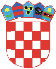 REPUBLIKA HRVATSKA OSJEČKO BARANJSKA ŽUPANIJAOPĆINA VUKAOpćinsko vijećeNa temelju članka 2. i članka 49. Zakon o predškolskom odgoju (Narodne novine broj 10/97, 107/07, 94/13), članka 143. Zakon o odgoju i obrazovanju u osnovnoj i srednjoj školi (Narodne novine broj 87/08, 86/09, 92/10, 105/10, 90/11, 5/12, 16/12, 86/12, 126/12, 94/13, 152/14, 07/17 ) i članka 36. Statuta Općine Vuka (Službeni glasnik Općine Vuka broj 01/14, 01/18), Općinsko vijeće Općine Vuka na svojoj sjednici održanojtravnja 2019. godine donosiIZMJENE I DOPUNE PROGRAMA JAVNIH POTREBA U PREDŠKOLSKOMODGOJU I OBRAZOVANJU ZA 2019. GODINUČlanak 1.Sredstva za financiranje Programa predškole i materijalnih troškova predškole na području Općine Vuka, kao i sredstva za financiranje O.Š. »Milka Cepelića« Vuka osiguravaju se u Proračunu Općine Vuka.Sredstva će se doznačivati Dječjem vrtiću Osijek prema mjesečno ispostavljenim računima, a materijalni troškovi će biti plaćeni po računima dobavljača i po mjesečnim potrebama.Program predškole u 2019./2020. godini pohađa osmero djece. Pohađatelji su i djeca iz susjedne Općine Čepin, za koje Općina Čepin sufinancira njihov boravak temeljem sklopljenog sporazuma od 16. veljače 2012. godine.Općini Vuka financira plaću jednog djelatnika za provođenje programa predškole. U proračunu također su predviđena sredstva za finaciranje potrošnog materijala za potrebe predškole, te opremanje prostorija predškole.Sredstva za financiranje OŠ »Milka Cepelića« Vuka u skladu s Programom osigurana su u Proračunu Općine Vuka u iznosu od 10.000,00 kn. Sredstva će se doznačivati OŠ »Milka Cepelića« Vuka prema zahtjevima i to za financiranje troškova održavanja nastave djece u prirodi, te ostalih aktivnosti, sukladno potrebama škole.U planu proračuna predviđena su sredstva za sufinanciranje prijevoza učenika srednjih škola i fakulteta kao i sredstva za stipendiranje studenata koja će se dodjeljivati sukladno provedenom javnom natječaju. U 2019. u planu je potpisivanje 9 ugovora o stipendiranju studenata.Iznos od 110.000,00 kn planiran za nabavu udžbenika osnovnoškolcima s područja Općine Vuka u 2019. godini planiran je za otprilike 100 učenika.I. Izmjenama i dopunama proračuna za 2019. godinu predviđena su sredstva i za sufinanciranje boravka djece u novootvorenom dječjem vrtiću u Vuki u iznosu od 270.000,00 kn. Preuređenje prostorija za novootvoreni vrtić planirano je u iznosu od 89.000,00 knČlanak 2.Planirana sredstva za provedbu Programa javnih potreba u predškolskom odgoju i obrazovanju iz Općinskog proračuna za 2019. godinu iznose kako slijedi:REPUBLIKA HRVATSKA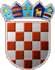 OSJEČKO-BARANJSKA ŽUPANIJAOPĆINA VUKAJEDINSTVENI UPRAVNI ODJELPRVE IZMJENE I DOPUNE PRORAČUNA OPĆINE VUKA ZA 2019. GODINUPROGRAM JAVNIH POTREBA U PREDŠKOLSKOM ODGOJU I OBRAZOVANJURačun/Pozicija1RAZDJEL002GLAVA00201Program2012Akt. A100019Izv. 1	5Izvor:  11032211   10837229   353Izvor:  52336611   393Akt. A100136Izv. 1Izvor:  11037229   477Akt. K100117Izv. 1Izvor:  11042273   392Akt. K100134Izv. 1Izvor:  11045111   473Program2013Akt. A100018Izv. 1Izvor:  11036611   39737229   104Akt. A100038Izv.Izvor:  11037215   168Opis2JEDINSTVENI UPRAVNI ODJEL JEDINSTVENI UPRAVNI ODJELPREDŠKOLSKI ODGOJ I SKRBO DJECISUFINANCIRANJE SMJEŠTAJA DJECE U PREDŠKOLSKIM USTANOVAMAFunkcija: 0911 Predškolsko obrazovanjeOpći prihodi i primiciUredski materijalOstale naknade iz proračuna u naravi PAKETIĆIPomoći - Predškolski odgojTekuće pomoći proračunskim korisnicima drugih proračunaSUFINANCIRANJE BORAVKA DJECE UVRTIĆUFunkcija: 0911 Predškolsko obrazovanjeOpći prihodi i primiciOstale naknade iz proračuna u naraviOPREMANJE PROSTORIJA PREDŠKOLEFunkcija: 0911 Predškolsko obrazovanjeOpći prihodi i primiciOpremaPREUREĐENJE PROSTORA ZAOBAVLJANJE DJELATNOSTI DJEČJEG VRTIĆAFunkcija: 0911 Predškolsko obrazovanjeOpći prihodi i primiciDodatna ulaganja na građevinskimobjektimaJAVNE POTREBE U OBRAZOVANJUSUFINANCIRANJE OSNOVNE ŠKOLE MILKA CEPELIĆA VUKAFunkcija: 0912 Osnovno obrazovanjeOpći prihodi i primiciTekuće pomoći proračunskim korisnicima drugih proračunaOstale naknade iz proračuna u naravi PAKETIĆISTIPENDIRANJE STUDENATAFunkcija: 0950 Obrazovanje koje se ne možedefinirati po stupnju Opći prihodi i primici Stipendije i školarineSTIPENDIJE I ŠKOLARINE1. Preraspodijela 20193510.000,00510.000,00217.000,00102.000,007.000,004.000,003.000,0095.000,0095.000,000,000,000,0030.000,0030.000,0030.000,0085.000,0085.000,0085.000,00293.000,0030.000,0030.000,0010.000,0020.000,0040.000,0040.000,0040.000,00Povećanje/smanjenje4274.000,00274.000,00274.000,000,000,000,000,000,000,00270.000,00270.000,00270.000,000,000,000,004.000,004.000,004.000,000,000,000,000,000,000,000,000,00Rebalans 20195784.000,00784.000,00491.000,00102.000,007.000,004.000,003.000,0095.000,0095.000,00270.000,00270.000,00270.000,0030.000,0030.000,0030.000,0089.000,0089.000,0089.000,00293.000,0030.000,0030.000,0010.000,0020.000,0040.000,0040.000,0040.000,00Indeks 5/36153,73%153,73%226,27%100,00%100,00%100,00%100,00%100,00%100,00%100,00%100,00%100,00%104,71%104,71%104,71%100,00%100,00%100,00%100,00%100,00%100,00%100,00%100,00%Članak 3.Financijska sredstva za ostvarivanje javnih potreba iz članka 1. i 2. ovog Programa osigurat će se iz Proračuna Općine Vuka za 2019. godinu ovisno o pritjecanju sredstava u Proračun.Članak 4.Izmjene i dopune Programa javnih potreba u predškolskom odgoju i obrazovanj objavit će se u Službenom glasniku Općine Vuka i na web stranicama Općine Vuka www.opcina-vuka.hr, a stupaju na snagu osmog dana od dana objave u Službenom glasniku Općine Vuka.Klasa: 400-08/19-01/2 Urbroj: 2158/06-01-19-7Vuka, 29. travnja 2019. godineOPĆINSKO VIJEĆE OPĆINE VUKAPREDSJEDNIK OPĆINSKOG VIJEĆA:Stjepan RibićPRVE IZMJENE I DOPUNE PRORAČUNA OPĆINE VUKA ZA 2019. GODINUPROGRAM JAVNIH POTREBA U PREDŠKOLSKOM ODGOJU I OBRAZOVANJUPRVE IZMJENE I DOPUNE PRORAČUNA OPĆINE VUKA ZA 2019. GODINUPROGRAM JAVNIH POTREBA U PREDŠKOLSKOM ODGOJU I OBRAZOVANJUPRVE IZMJENE I DOPUNE PRORAČUNA OPĆINE VUKA ZA 2019. GODINUPROGRAM JAVNIH POTREBA U PREDŠKOLSKOM ODGOJU I OBRAZOVANJUPRVE IZMJENE I DOPUNE PRORAČUNA OPĆINE VUKA ZA 2019. GODINUPROGRAM JAVNIH POTREBA U PREDŠKOLSKOM ODGOJU I OBRAZOVANJUPRVE IZMJENE I DOPUNE PRORAČUNA OPĆINE VUKA ZA 2019. GODINUPROGRAM JAVNIH POTREBA U PREDŠKOLSKOM ODGOJU I OBRAZOVANJUPRVE IZMJENE I DOPUNE PRORAČUNA OPĆINE VUKA ZA 2019. GODINUPROGRAM JAVNIH POTREBA U PREDŠKOLSKOM ODGOJU I OBRAZOVANJUPRVE IZMJENE I DOPUNE PRORAČUNA OPĆINE VUKA ZA 2019. GODINUPROGRAM JAVNIH POTREBA U PREDŠKOLSKOM ODGOJU I OBRAZOVANJUPRVE IZMJENE I DOPUNE PRORAČUNA OPĆINE VUKA ZA 2019. GODINUPROGRAM JAVNIH POTREBA U PREDŠKOLSKOM ODGOJU I OBRAZOVANJUPRVE IZMJENE I DOPUNE PRORAČUNA OPĆINE VUKA ZA 2019. GODINUPROGRAM JAVNIH POTREBA U PREDŠKOLSKOM ODGOJU I OBRAZOVANJUPRVE IZMJENE I DOPUNE PRORAČUNA OPĆINE VUKA ZA 2019. GODINUPROGRAM JAVNIH POTREBA U PREDŠKOLSKOM ODGOJU I OBRAZOVANJUPRVE IZMJENE I DOPUNE PRORAČUNA OPĆINE VUKA ZA 2019. GODINUPROGRAM JAVNIH POTREBA U PREDŠKOLSKOM ODGOJU I OBRAZOVANJUPRVE IZMJENE I DOPUNE PRORAČUNA OPĆINE VUKA ZA 2019. GODINUPROGRAM JAVNIH POTREBA U PREDŠKOLSKOM ODGOJU I OBRAZOVANJUPRVE IZMJENE I DOPUNE PRORAČUNA OPĆINE VUKA ZA 2019. GODINUPROGRAM JAVNIH POTREBA U PREDŠKOLSKOM ODGOJU I OBRAZOVANJUPRVE IZMJENE I DOPUNE PRORAČUNA OPĆINE VUKA ZA 2019. GODINUPROGRAM JAVNIH POTREBA U PREDŠKOLSKOM ODGOJU I OBRAZOVANJURačun/Pozicija1Račun/Pozicija1Račun/Pozicija1Račun/Pozicija1Račun/Pozicija1Račun/Pozicija1Račun/Pozicija1Račun/Pozicija1Račun/Pozicija1Opis21. Preraspodijela 20193Povećanje/smanjenje41. Rebalans 20195Indeks 5/36Akt. A100039Izv. 1Akt. A100039Izv. 1Akt. A100039Izv. 1Akt. A100039Izv. 1Akt. A100039Izv. 1Akt. A100039Izv. 1Akt. A100039Izv. 1Akt. A100039Izv. 1Akt. A100039Izv. 1SUFINANCIRANJE PRIJEVOZAUČENICIMA I STUDENTIMAFunkcija: 0950 Obrazovanje koje se ne možedefinirati po stupnju95.000,000,0095.000,00100,00%Izvor: 110Izvor: 110Izvor: 110Izvor: 110Izvor: 110Izvor: 110Izvor: 110Izvor: 110Izvor: 110Opći prihodi i primici95.000,000,0095.000,00100,00%3722137221372213722137221103103103103Sufinanciranje cijene prijevoza95.000,000,0095.000,00100,00%Akt. A100046Akt. A100046Akt. A100046Akt. A100046Akt. A100046Akt. A100046Akt. A100046Akt. A100046Akt. A100046NAGRADE OPĆINE USPJEŠNIM UČENICIMAFunkcija: 0912 Osnovno obrazovanje5.000,000,005.000,00100,00%Izv.1NAGRADE OPĆINE USPJEŠNIM UČENICIMAFunkcija: 0912 Osnovno obrazovanje5.000,000,005.000,00100,00%Izvor: 110Izvor: 110Izvor: 110Izvor: 110Izvor: 110Izvor: 110Izvor: 110Izvor: 110Izvor: 110Opći prihodi i primici5.000,000,005.000,00100,00%3722937229372293722937229335335335335Ostale naknade iz proračuna u naravi5.000,000,005.000,00100,00%Akt. A100047Akt. A100047Akt. A100047Akt. A100047Akt. A100047Akt. A100047Akt. A100047Akt. A100047Akt. A100047SUFINANCIRANJE ŠKOLSKOG PRIBORA OSNOVNOŠKOLCIMAFunkcija: 0912 Osnovno obrazovanje11.000,000,0011.000,00100,00%Izv.1SUFINANCIRANJE ŠKOLSKOG PRIBORA OSNOVNOŠKOLCIMAFunkcija: 0912 Osnovno obrazovanje11.000,000,0011.000,00100,00%Izvor: 110Izvor: 110Izvor: 110Izvor: 110Izvor: 110Izvor: 110Izvor: 110Izvor: 110Izvor: 110Opći prihodi i primici11.000,000,0011.000,00100,00%3721937219372193721937219348348348348Ostale naknade iz proračuna u novcu11.000,000,0011.000,00100,00%Akt. A100051Izv. 1Akt. A100051Izv. 1Akt. A100051Izv. 1Akt. A100051Izv. 1Akt. A100051Izv. 1Akt. A100051Izv. 1Akt. A100051Izv. 1Akt. A100051Izv. 1Akt. A100051Izv. 1NAGRADE OPĆINE USPJEŠNIMSTUDENTIMAFunkcija: 0950 Obrazovanje koje se ne možedefinirati po stupnju2.000,000,002.000,00100,00%Izvor: 110Izvor: 110Izvor: 110Izvor: 110Izvor: 110Izvor: 110Izvor: 110Izvor: 110Izvor: 110Opći prihodi i primici2.000,000,002.000,00100,00%3721937219372193721937219366366366366Ostale naknade iz proračuna u novcu2.000,000,002.000,00100,00%Akt. T100122Akt. T100122Akt. T100122Akt. T100122Akt. T100122Akt. T100122Akt. T100122Akt. T100122Akt. T100122NABAVA UDŽBENIKA OSNOVNOŠKOLCIMAFunkcija: 0912 Osnovno obrazovanje110.000,000,00110.000,00100,00%Izv.1NABAVA UDŽBENIKA OSNOVNOŠKOLCIMAFunkcija: 0912 Osnovno obrazovanje110.000,000,00110.000,00100,00%Izvor: 110Izvor: 110Izvor: 110Izvor: 110Izvor: 110Izvor: 110Izvor: 110Izvor: 110Izvor: 110Opći prihodi i primici110.000,000,00110.000,00100,00%3722937229372293722937229431431431431Ostale naknade iz proračuna u naravi110.000,000,00110.000,00100,00%UKUKUKUKUKUKUKUKUKUPNO510.000,00274.000,00784.000,00	153,73%784.000,00	153,73%